Forming the lettersUse this sheet to practise writing the Greek letters.alphaΑ α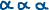 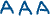 betaΒ β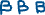 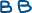 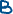 gammaΓ γ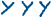 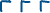 deltaΔ δ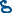 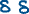 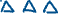 epsilonΕ ε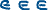 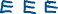 zetaΖ ζ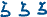 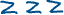 etaΗ η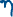 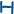 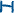 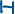 thetaΘ θ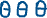 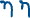 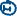 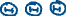 iotaΙ ι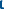 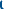 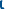 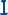 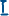 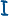 kappaΚ κ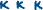 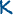 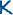 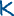 lambdaΛ λ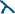 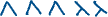 muΜ μnuΝ ν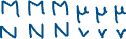 xiΞ ξ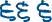 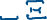 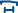 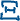 omicronΟ ο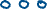 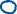 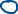 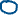 piΠ π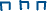 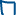 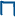 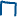 rhoΡ ρ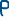 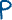 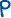 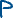 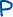 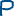 sigmaΣ σ ς 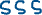 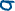 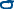 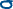 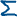 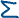 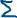 tauΤ τ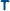 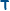 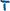 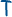 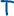 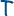 upsilonΥ υ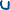 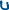 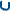 phiΦ φ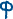 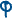 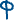 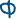 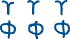 chiΧ χ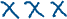 psiΨ ψ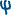 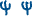 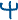 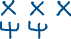 omegaΩ ω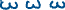 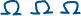 